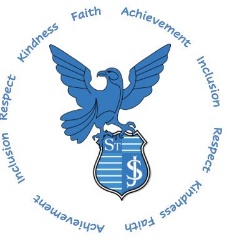 Dear Parent/Carers,I would like to take the opportunity to say thank you to our school family for making me feel so welcome at St Johns Primary School.  Whilst I have been in post for little over a week it is a privilege to work alongside the pupils and staff.  I would also like to say a huge thankyou to Mrs Munro for her 34 years of service to the community of Rosyth and for leading the school through the difficult times of Covid. I would like to underline my commitment to the school and ask for your patience as I learn the traditions and successes of St Johns Primary, a school that has been educating children for over 100 years.  In order to do this, I will need the support of you all.You will see from the important Diary Dates at the end of this newsletter that there will be further opportunities for you all to be in school through our Sharing the Learning St. John’s Thingummyjig and in-school Parent Evenings. We look forward to seeing as many of you as possible at these events.On behalf of the staff I would like to take this opportunity to wish you all a very Happy and Peaceful new year.RegardsStephen MorrisonAt Christmas the whole school saw Cinderella the pantomime in the PE Hall.  In the pantomime we watched the story of poor Cinderella, the maid, be transformed into a beautiful princess.  We are happy to report she did get to the ball, where she met the prince.  However, Cinderella’s step sisters got Mr Tomlinson and Mr Wood up from the crowd to do a dance and everybody could not stop laughing!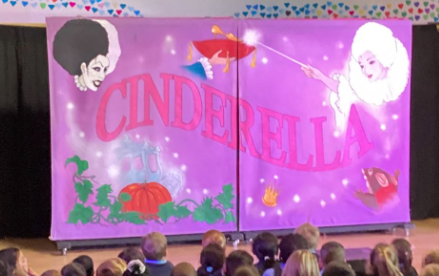 The pantomime was amazing and super funny.Nicola & Lucy Primary 6Jamie Stewart, from active schools, is working with our class Primary 5/6.  He is teaching us warm up sessions, how to hit the shuttlecock and we even got to play games.  We are enjoying it a lot.  Summer & Hugo Primary 5/6The pupils would like to invite you to their Sharing the Learning Session this term.  St John’s Scottish Thingummyjig which will be held in school on Wednesday 24th January at 1.45pm and Thursday 25th January at 9.30am (doors open 15 minutes before the performance).Please note the details of the event belowSpace is limited and tickets are restricted to 2 per family. Tickets can be obtained from the school office by returning the attached slip with your child by Monday 22nd January.  A text will be sent out on Tuesday if there are any extra tickets available. There is no cost for the ticket, however a collection for any donations towards our ‘cost of the school day fund’ will be available at the show. Our school day starts at 9:00am and finishes at 3:00pm.  If your child is unwell and cannot attend school please let us know, if you are able, before the start of the school day.It is really important that your child arrives on time to school as even 10 minutes can have an impact on their learning for the day. I understand that there are occasional times when you may be running late, again just let us know.Dates for the Diary Term 3If your child has an appointment during the school day please let us know what time you will be collecting them so the office staff are aware. If your child needs prescribed medicine 4 times a day, we can administer one dose in school.  A form will need to be filled in at the office.  Please also complete a form if your child has an inhaler to be used in school. Dates for your DiaryEventDateTerm starts Thursday 4th January 2024Parent Council MeetingMonday 22nd January 2024 5.00 – 6.00pmScottish ThingummyjjgWednesday 24th January 2024 1.45 – 2.45pmP1 Parent Induction EveningWednesday 24th January 2024 at 6.30pmScottish ThingummyjjgThursday 25th January 2024 9.30 – 10.30amSt Johns Day Mass (Please note children only)Friday 26th January 2024Movie NightThursday 8th February 2024 (4.30pm drop off, 4.45pm start). Further information to follow from the Parent CouncilINSET Day 4Wednesday 14th February 2024.  (School closed to pupils)HolidayThursday 15th February 2024HolidayFriday 16th February 2024Jotters Home (Shared Learning)Friday 23rd February 2024Jotters to be returned (Shared Learning)Monday 26th February 2024Primary ¾ ReconciliationMonday 11th March 2024.  St Johns Church 6.30pm onwards.  (Further information to follow)Parents Evenings(Preloved school clothes shop open during parents evenings)Tuesday 19th March 2024Parents Evenings(Preloved school clothes shop open during parents evenings)Thursday 21st March 2024Parents Evenings(Preloved school clothes shop open during parents evenings)Monday 25th March 2024Funky FridayFriday 22nd March (More information to follow from the Parent Council)Primary 7 Show (Primary 7 families only)Wednesday 27th March 6.30pmLast Day of TermThursday 28th March.  (Please note school finishes at 3.00pm)Back to SchoolMonday 15th April 2024